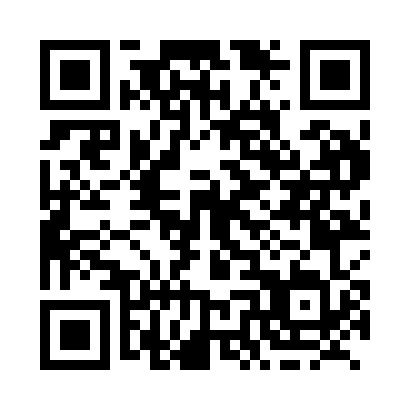 Prayer times for Douglaston, Saskatchewan, CanadaMon 1 Jul 2024 - Wed 31 Jul 2024High Latitude Method: Angle Based RulePrayer Calculation Method: Islamic Society of North AmericaAsar Calculation Method: HanafiPrayer times provided by https://www.salahtimes.comDateDayFajrSunriseDhuhrAsrMaghribIsha1Mon2:514:4812:546:258:5910:562Tue2:514:4912:546:258:5910:563Wed2:524:5012:546:258:5810:564Thu2:524:5012:546:258:5810:565Fri2:534:5112:546:248:5710:566Sat2:534:5212:556:248:5710:567Sun2:544:5312:556:248:5610:558Mon2:544:5412:556:248:5610:559Tue2:554:5512:556:238:5510:5510Wed2:554:5612:556:238:5410:5511Thu2:564:5612:556:238:5410:5412Fri2:564:5712:556:228:5310:5413Sat2:574:5912:556:228:5210:5414Sun2:575:0012:566:228:5110:5315Mon2:585:0112:566:218:5010:5316Tue2:595:0212:566:218:4910:5217Wed2:595:0312:566:208:4810:5218Thu3:005:0412:566:208:4710:5119Fri3:005:0512:566:198:4610:5120Sat3:015:0612:566:188:4510:5021Sun3:025:0812:566:188:4410:5022Mon3:035:0912:566:178:4310:4823Tue3:055:1012:566:178:4110:4624Wed3:085:1112:566:168:4010:4325Thu3:105:1312:566:158:3910:4126Fri3:125:1412:566:148:3810:3927Sat3:155:1512:566:138:3610:3628Sun3:175:1712:566:138:3510:3429Mon3:195:1812:566:128:3310:3230Tue3:225:1912:566:118:3210:2931Wed3:245:2112:566:108:3110:27